ParadiseJohn Prine (1971)INTRO:  1 2 3 / 1 2 3 / [D] / [D]When [D] I was a child my [G] family would [D] travelDown to [D] Western Kentucky where my [A7] parents were [D] born [D]And there's a [D] backwards old town that's [G] often re-[D]membered[D] So many times that my [A7] memories are [D] worn [D]CHORUS:And [D] daddy won't you take me back to [G] Muhlenberg [D] CountyDown [D] by the Green River where [A7] Paradise [D] lay [D]Well, I'm [D] sorry my son, but you're [G] too late in [D] askingMister [D] Peabody's coal train has [A7] hauled it a-[D]way [D]Well [D] sometimes we'd travel right [G] down the Green [D] River [D]To the a-[D]bandoned old prison down [A7] by Adrie [D] Hill [D]Where the [D] air smelled like snakes and we'd [G] shoot with our [D] pistolsBut [D] empty pop bottles was [A7] all we would [D] kill [D]CHORUS:And [D] daddy won't you take me back to [G] Muhlenberg [D] CountyDown [D] by the Green River where [A7] Paradise [D] lay [D]Well, I'm [D] sorry my son, but you're [G] too late in [D] askingMister [D] Peabody's coal train has [A7] hauled it a-[D]way [D]INSTRUMENTAL CHORUS:And [D] daddy won't you take me back to [G] Muhlenberg [D] CountyDown [D] by the Green River where [A7] Paradise [D] lay [D]Well, I'm [D] sorry my son, but you're [G] too late in [D] askingMister [D] Peabody's coal train has [A7] hauled it a-[D]way [D]Then the [D] coal company came with the [G] world's largest [D] shovelAnd they [D] tortured the timber and [A7] stripped all the [D] land [D]  Well, they [D] dug for their coal ‘til the [G] land was for-[D]sakenThen they [D]wrote it all down as the [A7] progress of [D] man [D]CHORUS:And [D] daddy won't you take me back to [G] Muhlenberg [D] CountyDown [D] by the Green River where [A7] Paradise [D] lay [D]Well, I'm [D] sorry my son, but you're [G] too late in [D] asking [D]Mister [D] Peabody's coal train has [A7] hauled it a-[D]way [D]When I [D] die let my ashes float [G] down the Green [D] RiverLet my [D] soul roll on up to the [A7] Rochester [D] dam [D]I'll be [D] halfway to Heaven with [G] Paradise [D] waitin'Just [D] five miles away from wher-[A7]ever I [D] amCHORUS:And [D] daddy won't you take me back to [G] Muhlenberg [D] CountyDown [D] by the Green River where [A7] Paradise [D] lay [D]Well, I'm [D] sorry my son, but you're [G] too late in [D] asking [D]Mister [D] Peabody's coal train has [A7] hauled it a-[D]way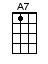 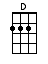 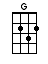 www.bytownukulele.ca